Wir ersuchen Sie, Ihren Lichtbildausweis mitzubringen. An die  						                          ANMELDESCHLUSS 15. August 2021Berufsreifeprüfungskommission an der HLW f. wirtschaftliche Berufe Straßergasse 37-39 1190 Wien 	 	 	 	 	 	 	 	Wien, am ………………………… 
Anmeldung zur BRP (Nur bei gültiger Zulassung der HLW19 möglich) 
Folgende Prüfungen werden im Herbsttermin 2021 geprüft: *Der PC wird von der Schule bereitgestellt. Deutsch (Windows 10, Office 2016), Mathematik (GeoGebra).1 Standardisierte Prüfung Mathematik.Bei negativer Beurteilung (Konferenz am 04.10.2021) ist die Anmeldung zur Kompensationsprüfung 
bis 08.10.2021 schriftlich per E-Mail bis 12:00 Uhr möglich. 
Ich melde mich verbindlich zu den angekreuzten Fachprüfungen der Berufsreifeprüfung für den Herbsttermin 2021 an. Aus organisatorischen Gründen bitte wir Sie die Prüfungsgebühren bis 
spätestens 15.08.2021 zu überweisen. 
Bankverbindung: AT26 01 000000 0523 0916 
Empfänger: Höhere Bundeslehranstalt für wirtschaftliche Berufe, 1190 Wien 
Verwendungszweck: Nachname, Name BRP Fach, Datum.
Unterschrift                                                                                                                                            Version 2021/OTTA 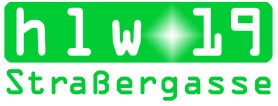  BRP TeilprüfungTermin Gebühren  Deutsch    Schriftlich
   Ich verwende einen PC*  23.09.2021 Mündlich15.10.2021
Beginn der 
Vorbereitungszeit 7:30 Uhr     € 43,80 Englisch  Mündlich     15.10.2021 
Beginn der 
Vorbereitungszeit 7:30 Uhr     € 21,90 MathematikSchriftlich
 Ich verwende einen grafikfähigen Taschenrechner   Ich verwende einen PC*                                         
17.09.2021€ 21,90Kompensationsprüfung115.10.2021      € 28,60